A lo que respondo (no a Gabi, sino a la FIMEM, a las instancias), a los que dispersan las fuerzas estableciendo sitios a la derecha, a la izquierda..:
1°) Para que la comunicación sea óptima, no habría sido necesario bloquear el trabajo de la comisión "Comunicación".
2°) Para intentar resolver este problema, habría sido necesario votar la propuesta del comité nº 1 y de la ICEM.

También me gustaría señalar que anuncié durante la AG que me retiraba del comité #1, tras la ausencia del voto esperado. Por lo tanto, ya no hay ninguna razón para que yo esté en esta lista.

En cooperación,
Rémi


Ce à quoi je réponds (pas à Gabi, mais à la FIMEM, aux instances, à ceux qui dispersent les forces en montant des sites à droite, à gauche...) :
1°) Pour que la communication ait pu être optimale, il n'aurait pas fallu bloquer le travail de la commission "Communication".
2°) Pour tenter de régler ce problème, il aurait fallu voter la proposition de la commission #1 et de l'ICEM.

Je signale par ailleurs que j'ai annoncé pendant l'AG que je me retirais de la commission #1, suite à l'absence du vote attendu. Il n'y a donc plus de raison que je figure sur cette liste.

Coopérativement,
Rémi
To which I reply (not to Gabi, but to the FIMEM, to the instances, to those who disperse forces by setting up sites on the right, on the left...):
1°) For communication to have been optimal, the work of the "Communication" commission should not have been blocked.
2°) To try to solve this problem, it would have been necessary to vote on the proposal of commission #1 and the ICEM.

I would also like to point out that I announced during the AG that I was withdrawing from Committee #1, following the absence of the expected vote. There is therefore no longer any reason for me to be on this list.

Cooperatively,
Rémi2 sept. 2020 13:33 (il y a 9 jours)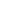 